ФАКУЛТЕТ ПЕДАГОШКИХ НАУКАУниверзитет у КрагујевцМетодологија педагошких истраживања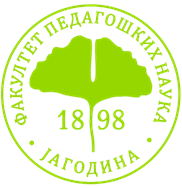 УСМЕНИ ДЕО ИСПИТАИспитна питања на усменом делу испита:1. Посматрање2. Упитник3. Етнографска и натуралистичка истраживања (квалитативна методологија)4. Фазе истраживачког процеса5. Научни методЛитература: Жежељ, И., Петровић, З., Попадић, Д. (2018). Алатке истраживача: методи и технике истраживања у друштвеним наукама. Београд: CLIO. (одабране стране – наведене даље у тексту уз свако питање)Предметни наставници:Проф.др Предраг ЖивковићАсс.Недељко МилановићПОСМАТРАЊЕ (414-439)Када се и зашто користи?Учесничко и неучесничко посматрањеНеструктуисано посматрањеСтруктуисано посматрањеКодирање понашањаЈединице кодирања и узорковање понашањаТренирање посматрачаОбрада податакаУПИТНИК (272-331)Анкетна истраживањаВрсте анкетних истраживањаКонструкција упитникаКораци у изради упитника4.1  Рашчлањавање проблема4.2  Избор индикатора4.3  Формулација питања4.4  Проблем смисла питања4.5  Информисаност (стручњачка грешка, оцена сопствене обавештености)4.6  Непознате речи и сложена језичка формулација питања4.7  Референтни оквир4.8  Социјална пожељност одговора4.9  Форма питања4.10  Обликовање питања и техничка обрада       5.  Провера упитникаПРОБЛЕМИ ЕТНОГРАФСКИХ И НАТУРАЛИСТИЧКИХ ПРИСТУПА (572-621)Квалитативна истраживачка парадигмаМетоде у квалитативним истраживањимаМетодологија квалитативних истраживања3.1  Узорковање и генерализација3.2  Технике за прикупљање података3.3  Неструктуисани и структуисани интервју3.4  Фокус група3.5  Припрема податакаВрсте квалитативних метода4.1  Тематска анализа4.2  Утемељена теорија4.3  Интерпретативна феноменолошка анализа4.4  Анализа наратива4.5  Анализа дискурсаЕтнографски методФАЗЕ ИСТРАЖИВАЧКОГ ПРОЦЕСА (150-158)Оквирно одређење проблемаПреглед литературеПрипремна фазаРад на теренуИзрада идејне скицеПровера метријских карактеристика планираних инструменатаПројектовање истраживањаКРИТИКА НАУЧНОГ МЕТОДА (СА СТАНОВИШТА ПОЗИТИВИЗМА) (21-29)Карактеристике научног метода1.1  рационалност1.2  емпиричност1.3  објективност1.4  јавност1.5  критичностВрсте методаШта је истраживачка парадигма?Шта је истраживачки дизајн?